SOLICITUD DE INSCRIPCIÓN AYUDANTE ALUMNO/A EXTENSIONISTANombre y apellido: DNI: Lugar y fecha de nacimiento: Domicilio: Teléfono celular: Marque con una X: Se inscribe como ayudante extensionista del seminario “Des-tejiendo itinerarios de enseñanza en la escuela primaria: saberes culturales, imágenes y formas narrativas” y otros espacios formativos propuestos por la Secretaría.Se inscribe como ayudante extensionista del seminario “¿Devolver algo a la sociedad? Discusiones sobre extensión universitaria” y otros espacios formativos propuestos por la Secretaría. 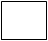 CV resumido que dé cuenta de aproximaciones a las reflexiones y/o actividades extensionistas: ---------------------------------------                                                              	        Firma y Aclaración 